§6756.  Criteria for approvalPrior to issuing a certificate of approval for an employment tax increment financing program, the commissioner must find that:  [PL 1995, c. 669, §5 (NEW).]1.  Approval needed.  The economic development described in the program will not go forward without the approval;[PL 1995, c. 669, §5 (NEW).]2.  Contribution to State.  The program will make a contribution to the economic well-being of the State; and[PL 1995, c. 669, §5 (NEW).]3.  No substantial harm to existing businesses.  The economic development described in the program will not result in a substantial detriment to existing businesses in the State.  In order to make this determination, the commissioner shall consider, pursuant to Title 5, chapter 375, subchapter II, those factors the commissioner determines necessary to measure and evaluate the effect of the proposed program on existing businesses, including whether any adverse economic effect of the proposed program on existing businesses is outweighed by the contribution described in subsection 2.[PL 1995, c. 669, §5 (NEW).]SECTION HISTORYPL 1995, c. 669, §5 (NEW). PL 2019, c. 343, Pt. IIII, §11 (AMD). The State of Maine claims a copyright in its codified statutes. If you intend to republish this material, we require that you include the following disclaimer in your publication:All copyrights and other rights to statutory text are reserved by the State of Maine. The text included in this publication reflects changes made through the First Regular and First Special Session of the 131st Maine Legislature and is current through November 1, 2023
                    . The text is subject to change without notice. It is a version that has not been officially certified by the Secretary of State. Refer to the Maine Revised Statutes Annotated and supplements for certified text.
                The Office of the Revisor of Statutes also requests that you send us one copy of any statutory publication you may produce. Our goal is not to restrict publishing activity, but to keep track of who is publishing what, to identify any needless duplication and to preserve the State's copyright rights.PLEASE NOTE: The Revisor's Office cannot perform research for or provide legal advice or interpretation of Maine law to the public. If you need legal assistance, please contact a qualified attorney.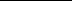 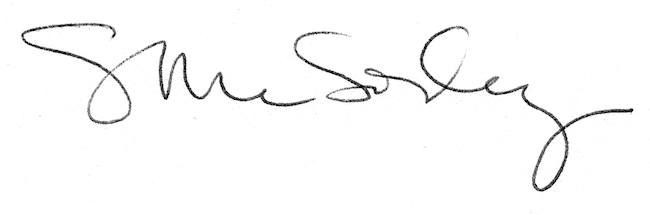 